CÁC PHÉP TÍNH VỚI HỖN SỐ1. Phép cộng, trừ hỗn sốCách 1: Chuyển hỗn số về phân sốMuốn cộng (hoặc trừ) hai hỗn số, ta chuyển hai hỗn số về dạng phân số rồi cộng (hoặc) trừ hai phân số vừa chuyển đổi.Ví dụ: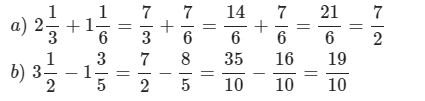 Cách 2: Tách hỗn số thành phần nguyên và phần phân sốVí dụ: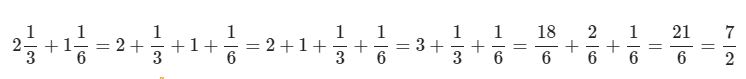 2. Phép nhân, chia hỗn sốMuốn nhân (hoặc chia) hai hỗn số, ta chuyển hai hỗn số về dạng phân số rồi nhân (hoặc chia) hai phân số vừa chuyển đổi.Ví dụ: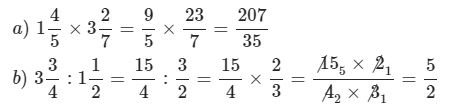 3.So sánh hỗn sốCách 1: Chuyển hỗn số về phân sốMuốn so sánh hai hỗn số, ta chuyển hai hỗn số về dạng phân số rồi so sánh hai phân số vừa chuyển đổi.Ví dụ: So sánh hai hỗn số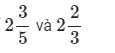 Cách giải: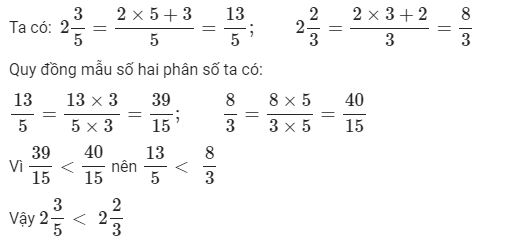 Cách 2: So sánh phần nguyên và phần phân sốKhi so sánh hai hỗn số:- Hỗn số nào có phần nguyên lớn hơn thì hỗn số đó lớn hơn và ngược lại hỗn số nào có phần nguyên nhỏ hơn thì hỗn số đó nhỏ hơn- Nếu hai phần nguyên bằng nhau thì ta so sánh phần phân số, hỗn số nào có phần phân số lớn hơn thì hỗn số đó lớn hơn.Ví dụ: So sánh các hỗn số sau: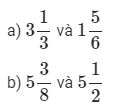 Cách giải: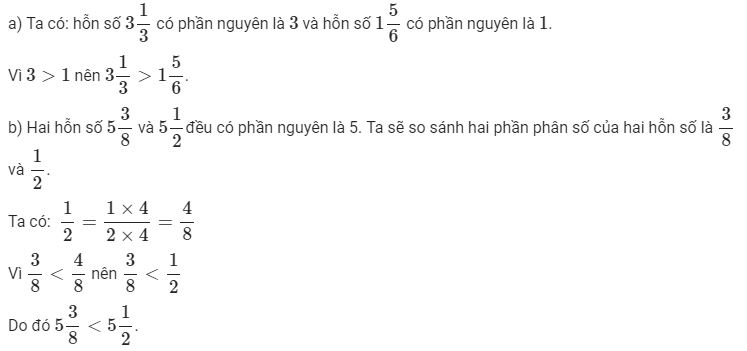 BÀI TẬP VẬN DỤNGBài 1:Chuyển các hỗn số sau thành phân số rồi thực hiện phép tính 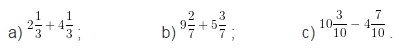 Bài 2: Đúng ghi Đ, sai ghi S: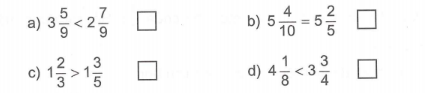 Bài 3: Tính: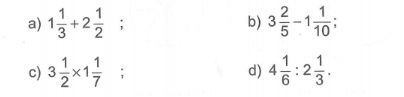 Bài 4: So sánh các hỗn số.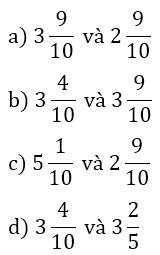 Bài 5: Chuyển các hỗn số sau thành phân số rồi thực hiện phép tính.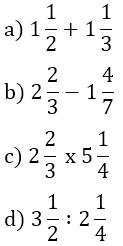 Bài 6:Một bánh xe trung bình một giây quay được  vòng. Hỏi trong  giây, bánh xe ấy quay được bao nhiêu vòng?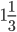 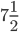 GỢI Ý ĐÁP ÁNBài 1:Bài 2:a) Sb) Đc) Đd) S.Bài 3: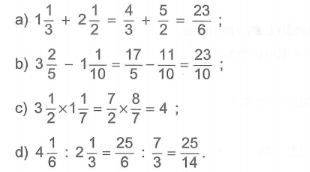 Bài 4: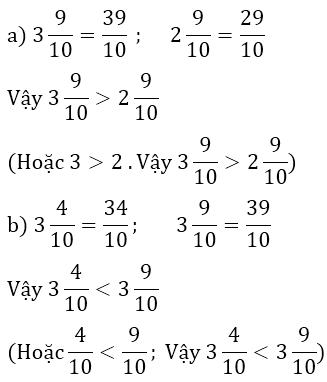 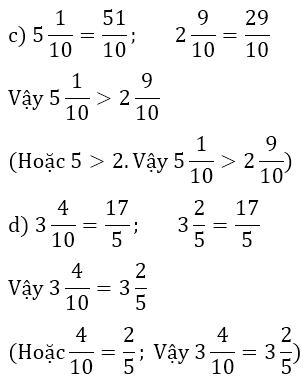 Bài 5: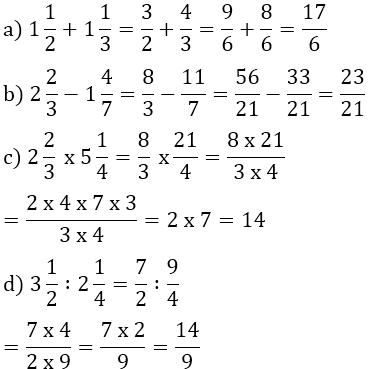 Câu 6: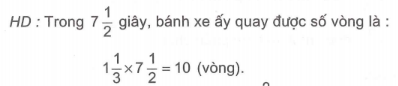                                                Đáp số: 10 vòng.